Supplemental Digital Content 1. Weekly SARS-CoV-2 rapid antigen test positivity rate and positive predictive value (Left axis denotes number of positive RAT and PCR tests in bar graph, and right axis denotes positive rates of RAT and PCR tests in line graph)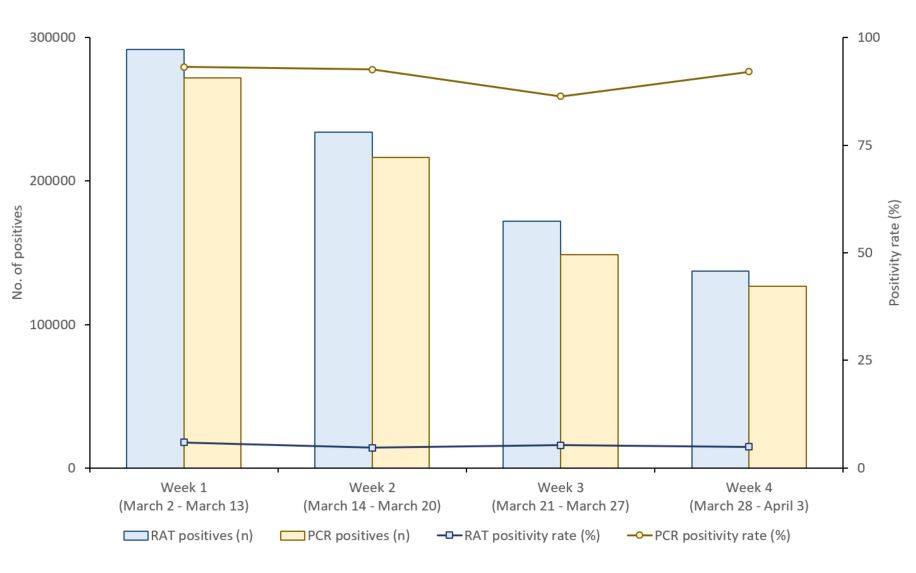 